ТЕМА. Слайд 1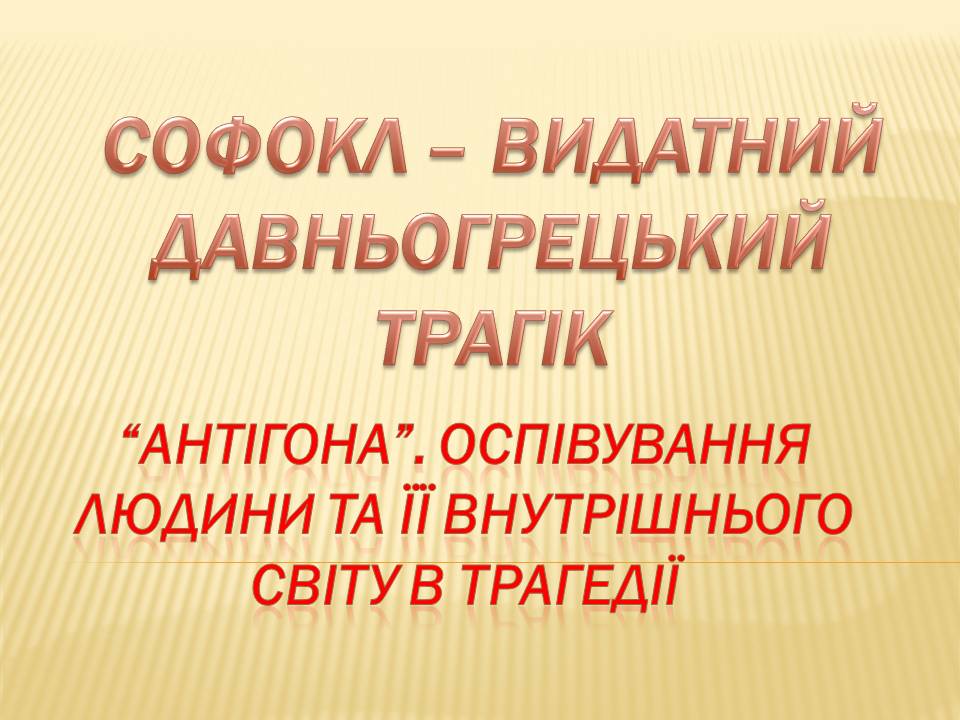 Мета уроку. Ознайомити учнів з творчістю давньогрецького трагіка Софокла, зокрема з трагедією «Антігона», дослідити, чому стасим «Дивних у світі багато див» називають гімном людині; розвивати навички виразного читання, вміння аналізу художнього твору, виховувати інтерес до античної літератури.Тип уроку . Урок – презентація письменника і його творчості.Обладнання: слайд-шоу, картки для гри «Заморочки з бочки»Хід урокуАктуалізація опорних знань, умінь, навичок«Заморочки з бочки»: поясни, що означають дані поняття.«Пісня цапів», епос, трагедія, хорег, котурни,драма,комедія,хор, корифей,театрон, орхестра, Великі Діонісії, «пісня процесії гульвіс», «вічний образ».«Теоретична розминка»: розкажіть про структуру давньогрецької трагедії. Слайд 2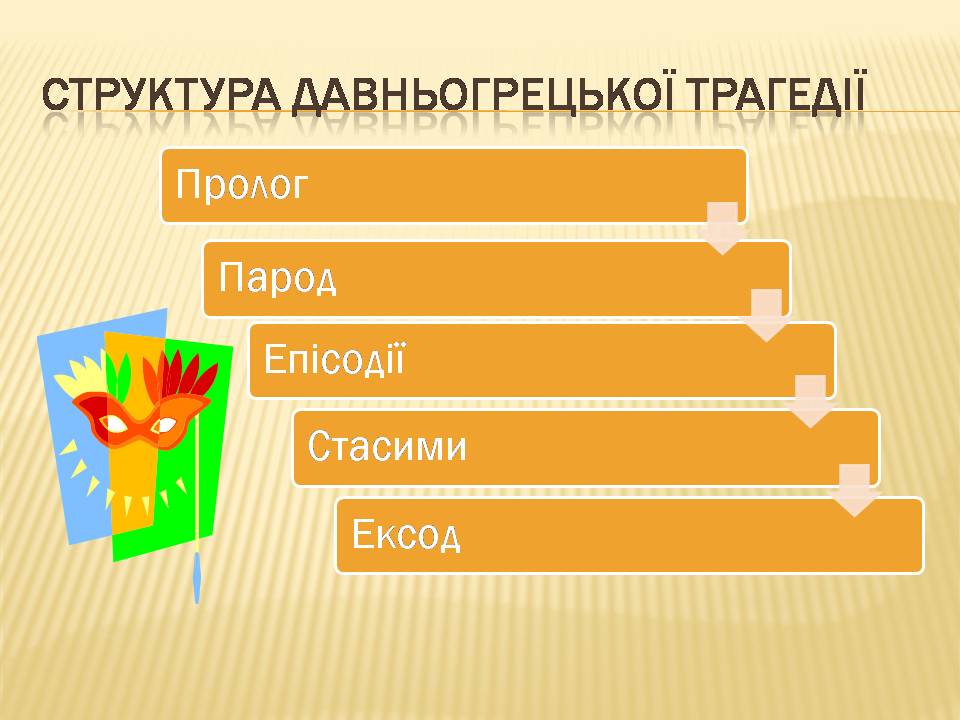  Корифеї театру античності. Слайд 3. Есхіл 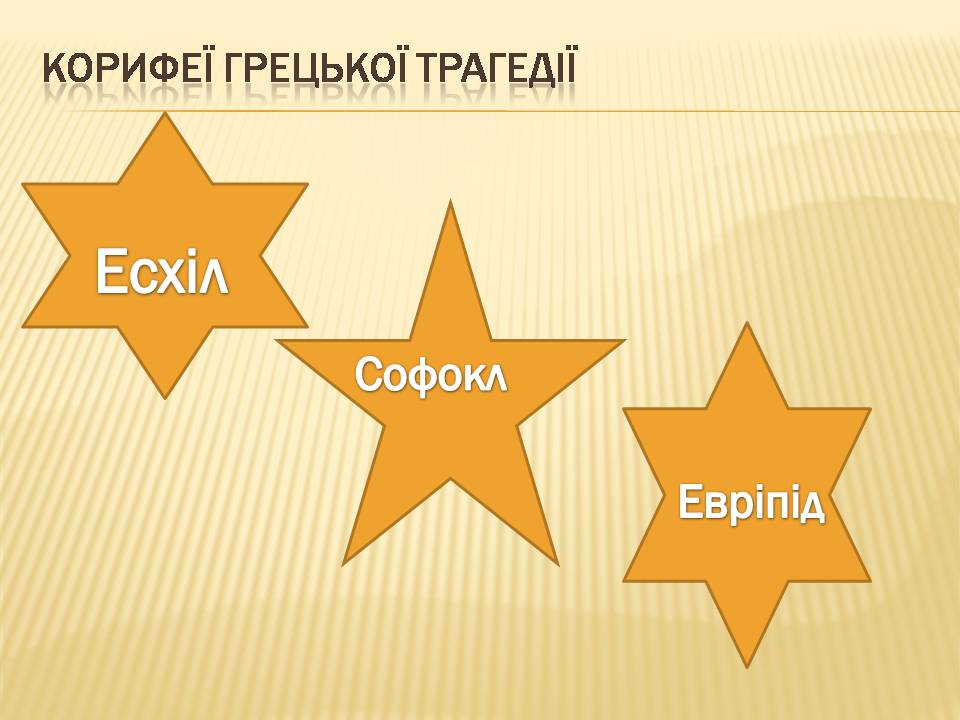 «ЧИ вірите Ви, що….»:Есхіл народився поблизу Афін.Есхіл бере участь у більшості головних битв греко-перської війни.Драматург написав більше 120 п’єс .Саме Есхіл ввів у трагедію  другого актора.Брав участь у Марафонській битві.Двадцять разів ставав переможцем трагедійних змагань.Народився в родині знаного в державі землевласника.Останні роки життя провів у рідних Афінах.Есхіла вважають «батьком трагедії».Перевірка домашнього завдання. Зачитати цитати з трагедії «Прометей закутий». Які доводять, що «Від Прометея всі в людей умілості».Мотивація навчальної діяльностіСлайд 4.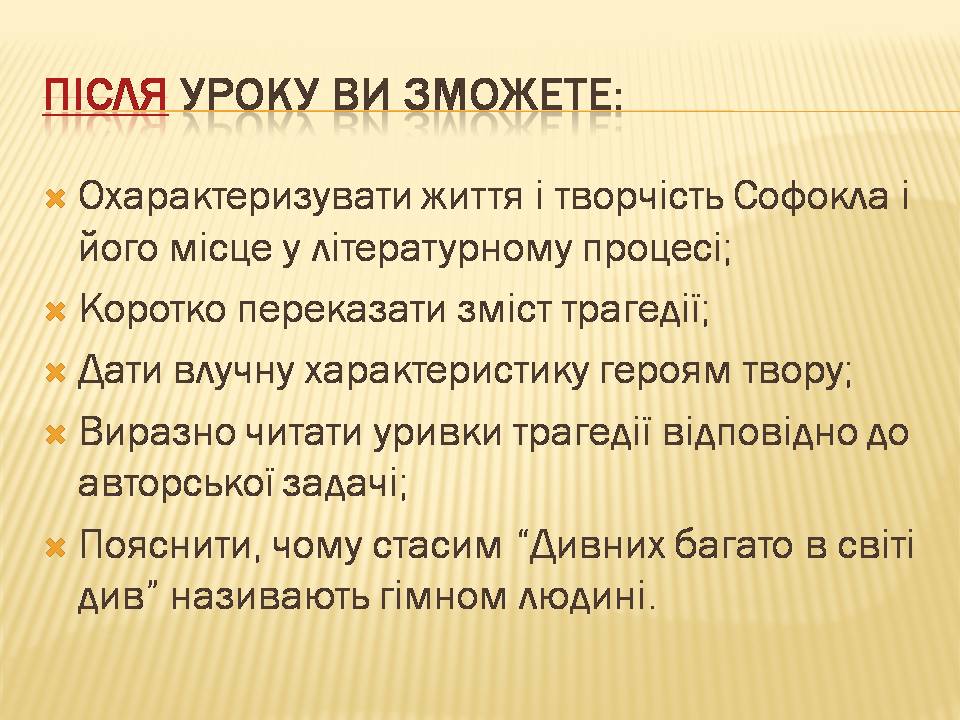 Слайд 5. Знайомство з трагіком, якому вдалося у трагедійних змаганнях перемогти самого Есхіла.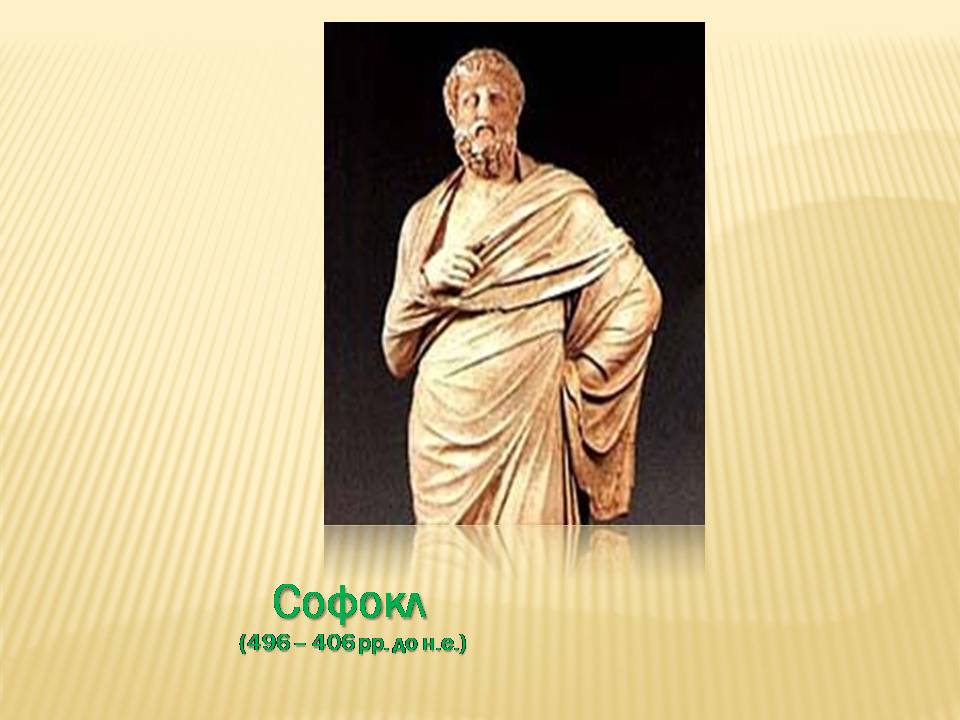 Основний зміст урокуРозповідь вчителя про життя і творчість митця.Слайд 6-7.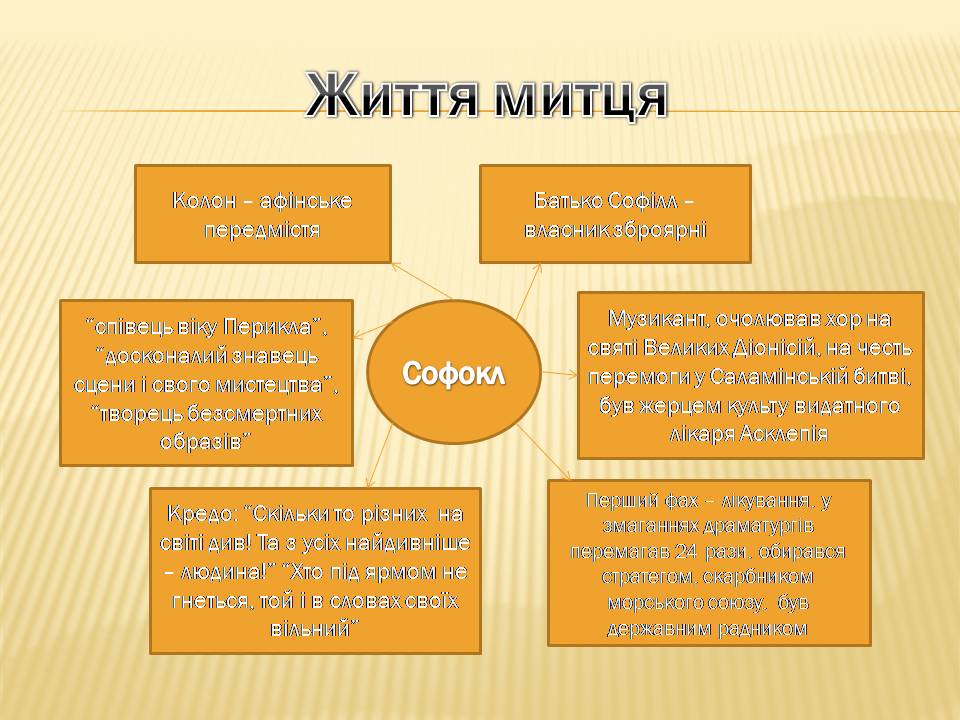 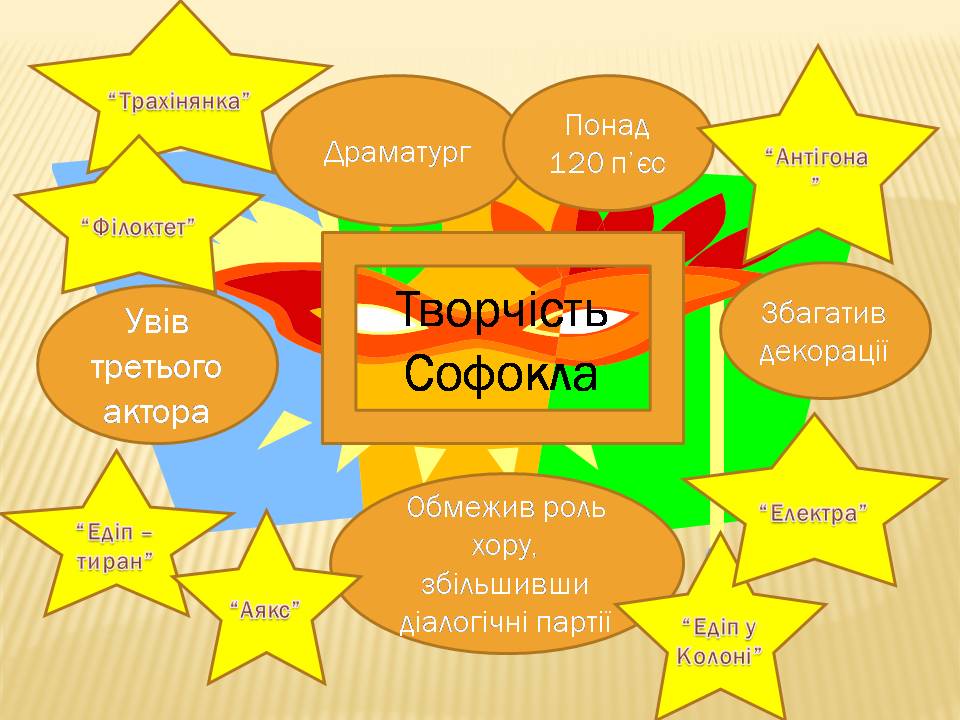 Індивідуальне повідомлення учня про міфологічну основу  трагедії «Антігона». Слайд 8.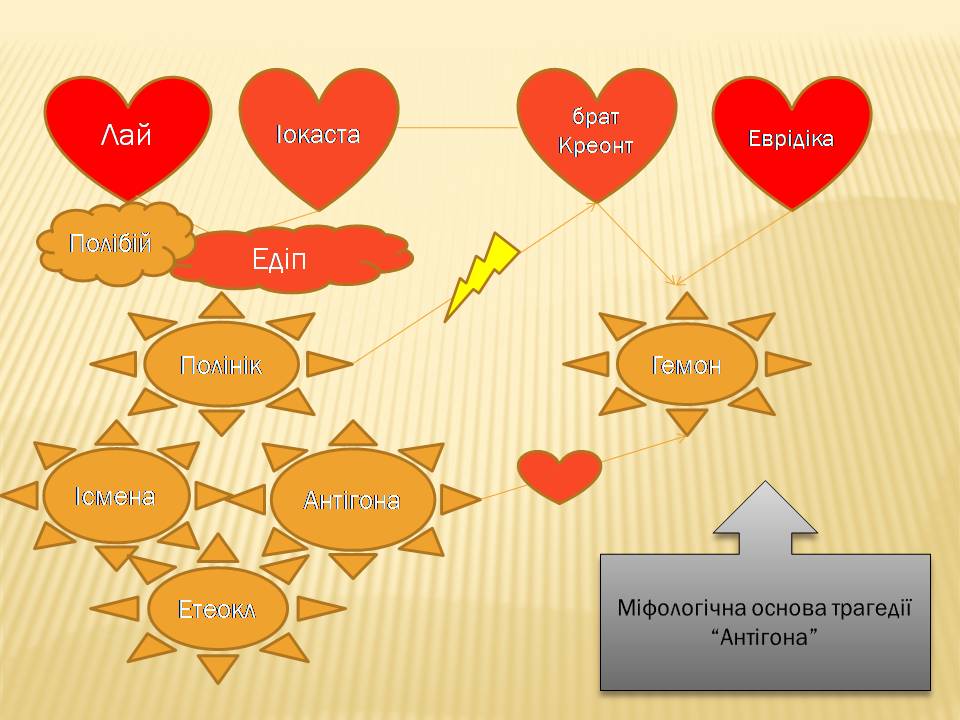 Огляд змісту трагедії та коротка характеристика героїв. Слайд 9 – 10.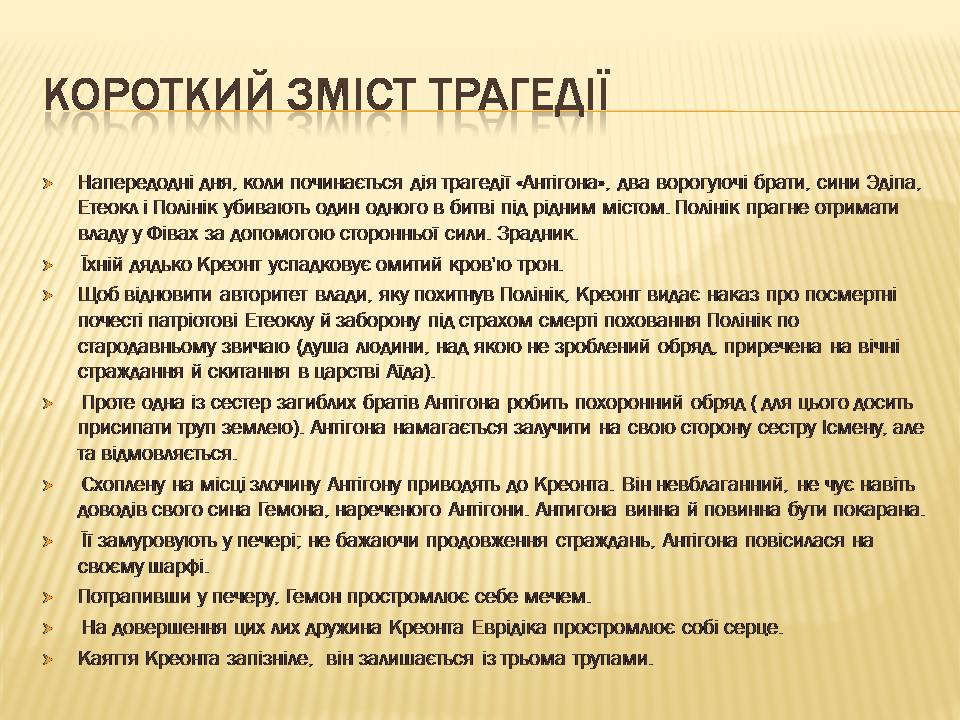 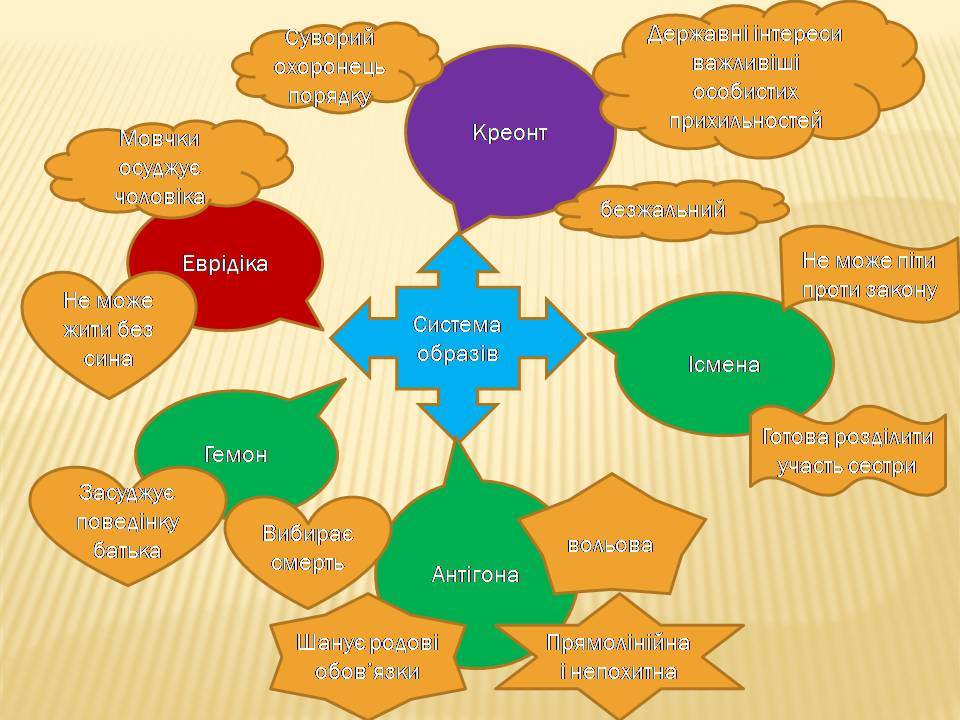 Запис у зошитах: кому з героїв трагедії – Антігоні чи Креонту – ви співчуваєте, кого засуджуєте? Визначення основних конфліктів  трагедії.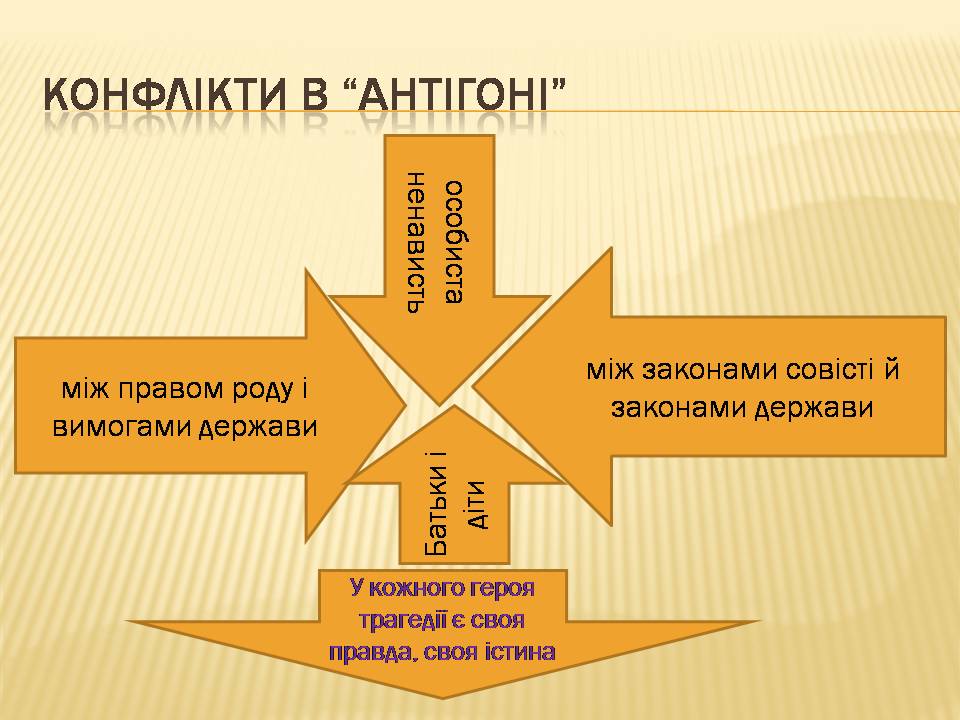 Узагальнююче слово вчителя про трагедію.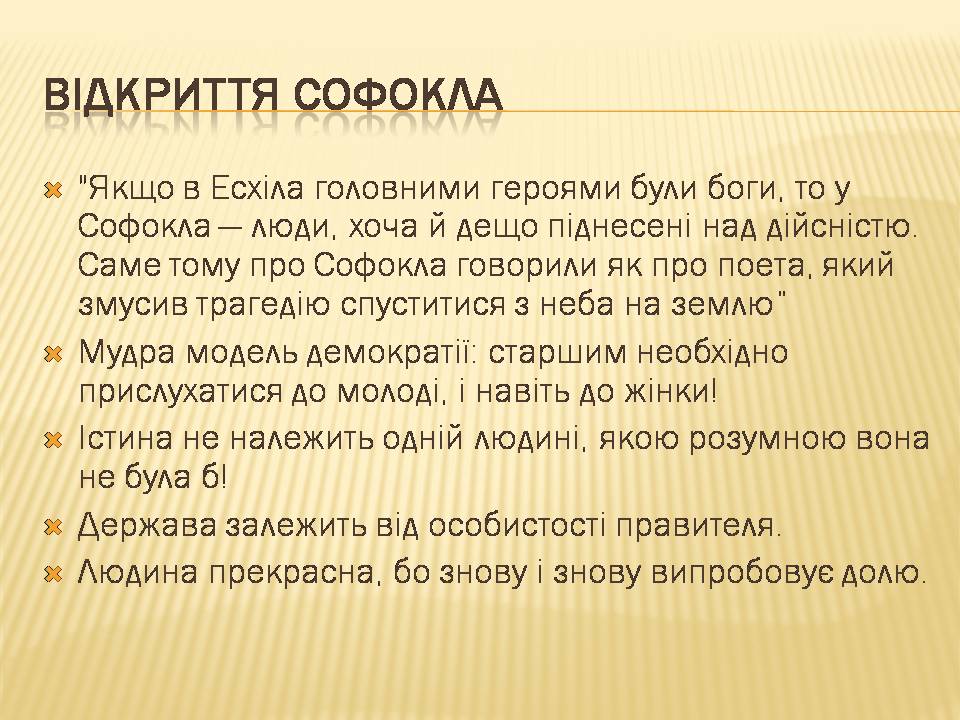 Виразне читання стасима «Дивних багато в світі див…»Дослідницька робота за текстом. Як характеризує людину Софокл?Виписати цитати з тексту. Які характеризують людину  з точки зору добра і зла.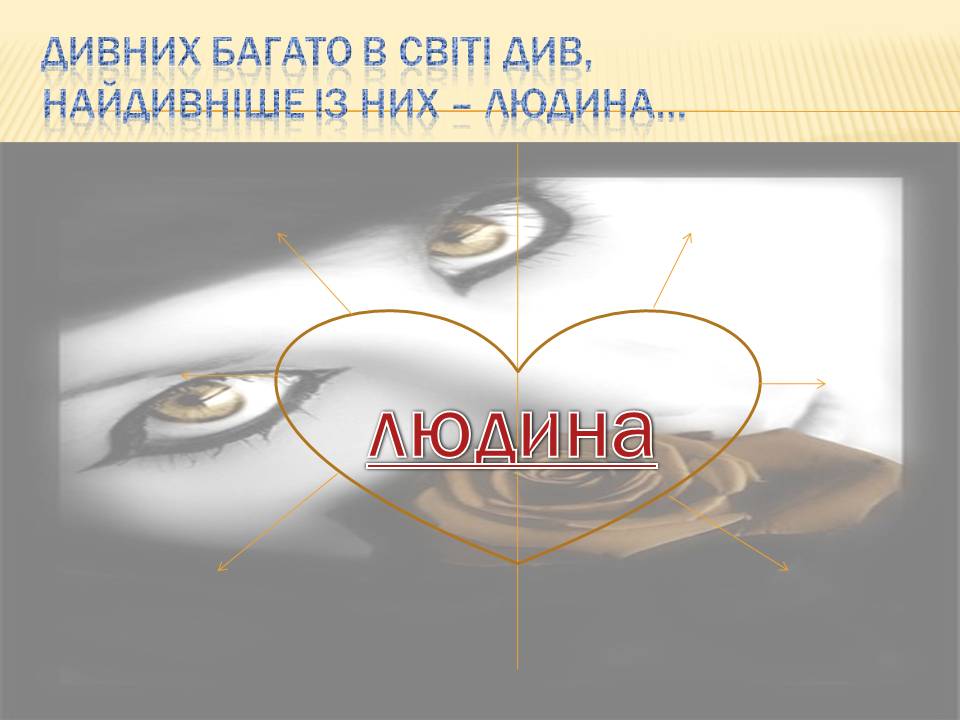 Слайд 13-14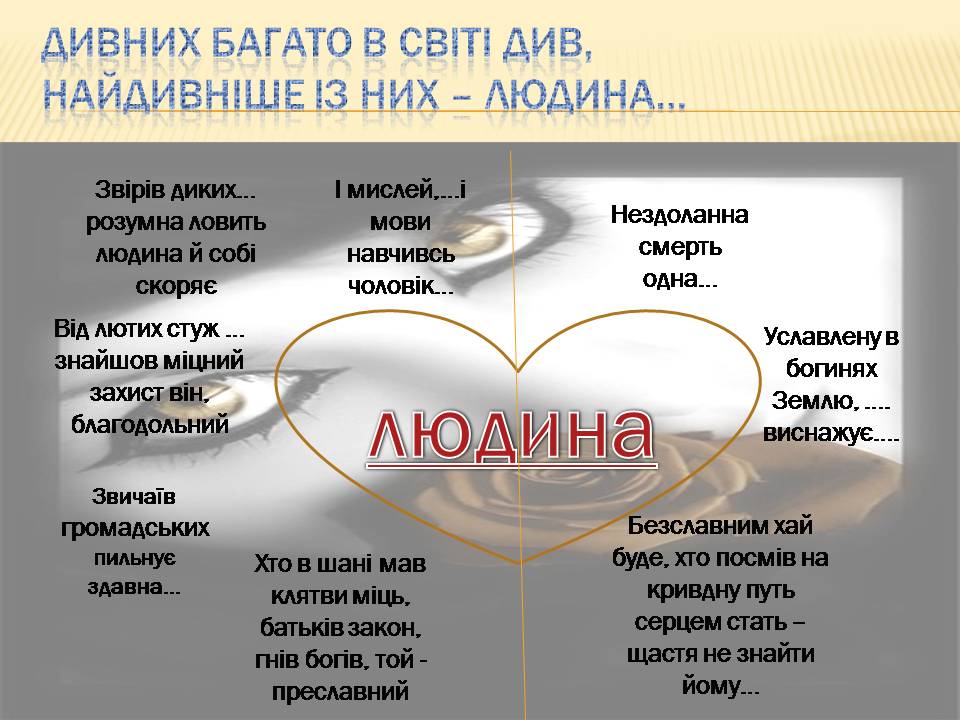 «Мікрофон»: Чи можна стасим назвати гімном людині?РефлексіяЗавдання. Слайд 15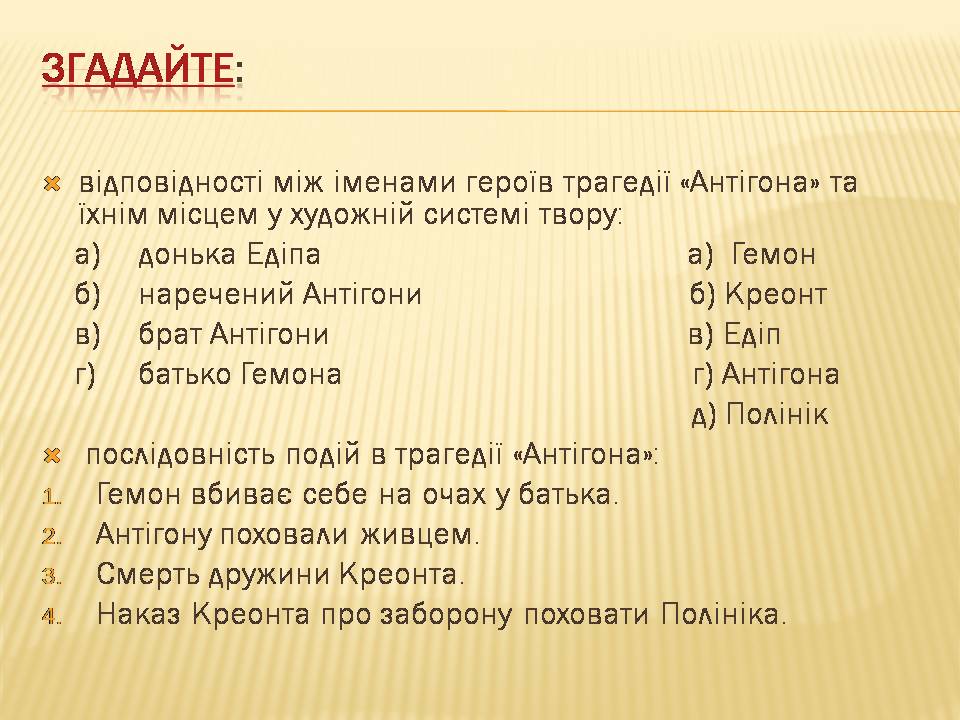 Гронування «Антігона»: велич людини, протизаконня пригнічення прав людини, шанування традицій, права жінки…Чи досягли очікуваних результатів уроку? Повернення до слайду 4.Оцінювання.Домашнє завдання. Слайд 16.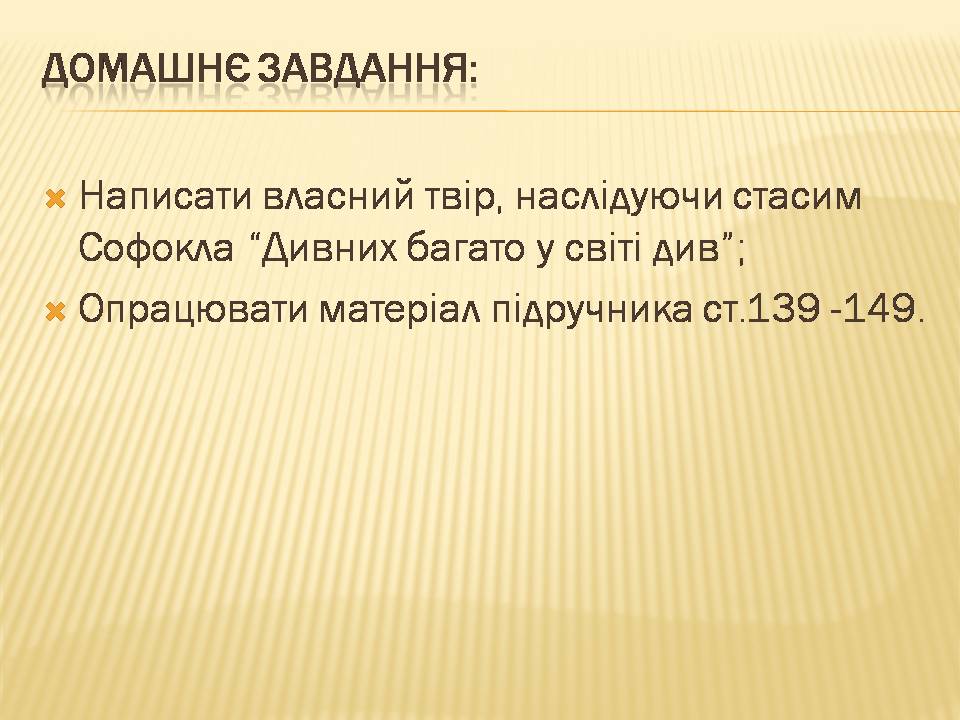 